National Poster Competition 2024
Registration Form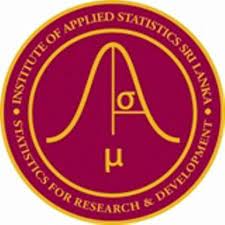 Registration DetailsCategory:Elementary (ages 9 to 11)Lower Secondary (ages 12 to15)Upper Secondary (ages 16 ro18)University (Bachelor level students before writing thesis)Submission Type:IndividualTeam (up to 5 members)Participant InformationPoster InformationPoster Type:General Poster Research Poster Poster Title:
……………………………………………………………………………………………………………………………………………………………………………………………………………………………………Poster Description:
Keywords:
……………………………………………………………………………………………………………………………………………………………………………………………………………………………………Consent and DeclarationI / We confirm that the poster submitted is my /our original work.I / We agree to abide by the rules and regulations of the competition.Signature (Individual/Team Leader):……………………………………………Date:


…………………………………….Certification Statement:I hereby certify that the individual/team submitting this poster has been guided under my supervision as their teacher/faculty staff member. I confirm that I have reviewed and approved the content of the poster and the participation of the student(s) named above in this competition.Teacher/Faculty Staff Name: ___________________________Organization: ___________________________Signature: ___________________________Date: ___________________________Submission InstructionsSubmit your completed registration form and poster by September 30, 2024.Posters must be two-dimensional (single sheet) and one-sided: the maximum size is A1 (841mm x 594 mm or 33.1 in x 23.4 in) and the maximum file size is 10 MB. For electronic posters, the font size should be such that if printed in A1, it would be readable from 2 meters (7 feet) away.Visit the IASSL National Poster Competition website for guidelines, judging criteria, and rules: https://iassl.lk/national-poster-competition-2024 For any inquiries, please contact the IASSL office at +94 (11) 258 8291.Institute of Applied Statistics, Sri Lanka (IASSL)
The Professional Center, 275/75,
Prof. Stanley Wijesundera Mawatha, Colombo 07, Sri Lanka.
Contact: +94 (11) 258 8291
Email: appstatsl@gmail.com
Website: www.iassl.lk
LinkedIn: https://www.linkedin.com/company/iasslNameDate ofBirth(DD/MM/YYYY)School/ UniversityGrade/YearContact No.Email Address